SABER 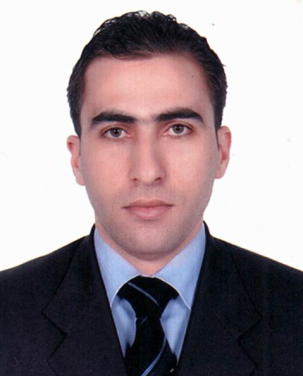 C/o-Mobile number: +971503718643Email address:  saber.379193@2freemail.com OBJECTIVES: I am keen competitor who always seeks new challenges for himself and likes to create valuable and unique offering for the customers. I am looking for an environment that enables me to grow both professional and personal by using my skills and knowledge. An experienced chef is looking for a job in a medium to large hotel and restaurant, willing to put culinary experience gained through years of hard work to good to use and bringing integrity, professionalism hospitality services. Offering dedicated culinary services record along with profound understanding of patients’ nutritional needs WORK EXPERIENCE: Company:       Atlantis the Palm Dubai   Duration:        May 19, 2013 to September  2017 Position:         Chef  De Partei Company:      Radisson Blu Hotel Duration:       April 25,2011 to April 25,2013 Position:         Demi Chef Company:      Al  sondos Suite by Le Meridian UAE, Dubai Duration:       October 1, 2009 to February 5 ,2011 Position:         Chef de Partei Company:      Le Meridian Airport UAE,Dubai Duration:       June 1,2008 to September 5, 1 2009 Position:        Comme oneCompany:      Movenpick , Al aqaba, Amman,Jordan Duration:       November 3, 2006 to January 5, 2008 Position:        Comme oneCompany:      Cora Pay Hotel Amman, Jordan Duration:       April 3, 2006 to September 30, 2006 Position:        Comme twoCompany:       Fanar Palace Hotel, Amman, JordanDuration:        August 16, 2005 to March 30, 2006Position:         Comme twoCompany:      Toledo Hotel Amman, JordanDuration:        April 9, 2004 to May 16, 2005 Position:       Comme threeCompany:    Jerusalem International Hotel AmmanDuration:      October 2002 to April 2004Position:     Trainee, Cooker assistantDUTIES AND RESPONSIBILITIES:Learn different procedures of food preparationAssist in operating commercial cooking equipment such as stoves, cookers, ovens and fryersSet up food stations by following chef’s ordersMaintain a clean as you go work ethicPrepare ingredients for dishes upon the instructions of chefsResponsible for high standards of food hygiene, health and safetyBeing public relationsEnsuring the appropriate levels of hygiene and cleanliness are maintained in the kitchenPlanning menusEstimate food requirements and maintain quality assurance on various dishesOversee kitchen workersRecruiting, training and supervising junior staffHiring staffBalancing a restaurant bookHighly skilled in cooking and preparing a variety of cuisinesExceptional ability to develop a well tuned palletAdept at using kitchen tools and knifes  EDUCATIONAL BACKGROUND:Certificate OF Food Production from Industrial InstituteLevel: Professional Cooker Work Duration: 2800 HRTawjihi High SchoolSKILLSS:Basic in ComputerTime ManagementGood Communication SkillsInterpersonal SkillAble to lead and motivate a big teamProficient in resolving conflicts.About Me:I am willing to improve my productivity and to make sure the best quality of service Cope with pressureHave a sweet sense of humorHave a desire to get more feedbackPERSONAL DATA:Gender                :                 MaleDate of birth      :                 May 25, 1983Place of birth     :                 Amman, JordanMarital status    :                 SingleReligion               :                MuslimLANGUAGES:English (mother language)Arabic  (very good)REFERENCES:Available upon request                                                                                                                                                      SABER 